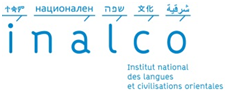 Master 1 spécialité ASIE & PACIFIQUE, langue COREENNEFiche d’inscription pédagogique M1 ORA Oralité2017-2018N° ETUDIANT : ……………………………………NOM : …………………………………..……………	Prénom : ……………………………….…….E-MAIL : ………………………………………………………………………………………….……….……N° Téléphone fixe………………………………Portable……………………….……………….……Redoublant(e) : oui      non 				Dette : ……….…Date et signature de l’étudiant :Date et signature du directeur de mémoire :Date et signature de l’enseignant responsable de la discipline :*Attention! Formulaire de déclaration obligatoire du sujet de mémoire ou de stage à télécharger, à remplir et à  remettre au secrétariat pédagogique.Téléchargement sur le site Inalco > départements de langue  > rubrique « Informations du département » puis > rubrique « organisation des enseignements »1er SEMESTREUE 1COR4A21 Coréen perfectionnement (6 ects) COR4A11B Technique exposés oraux (3) COR4A12B Littérature coréenne contemporaine (3)UE 2COR4A22 Spécialisation aréale (12 ects) COR4A04A Analyse stylistique de textes (6) COR4A04C Religion, société, migration (6)UE 3ORA4A03 Oralité et Anthropologie (12 ects) ORA4A03A Oralité, pratiques et formes (6)  ORA4A03B Oralité (6) UE 41 EC de méthodologie du mémoire ou professionnelle + 1 EC libreOrientation rechercheMéthodologie du mémoire – cours obligatoire pour les étudiants en orientation recherche en fonction de la discipline.Aide à la rédaction du mémoire : ORA, ARL, TRL (au choix)MET4A03B (littérature)AOI4A05B (toutes disciplines)+ 1 EC libre au choix (en concertation avec le directeur de mémoire et responsable de la discipline)Orientation professionnelleSpécialités ORA, TRL, TXLFormation et méthodologie professionnelles – cours obligatoire pour les étudiants en orientation professionnelle :LCS5A06B Méthodologie et aide à l’élaboration du projet professionnel+ 1 EC libre au choix (en concertation avec le directeur de mémoire et responsable de la discipline)2ème SEMESTREUE 1COR4B11 Coréen perfectionnement (6 ects) COR4B11A Etude doc. coréens en sciences sociales  (3) COR4B11B Lexique coréen des domaines scientifiques (3)UE 2COR4B02 Spécialisation aréale (6 ects) COR4B03C Histoire cultur. de la Corée (6)UE 3ANT4B03 Traduction littéraire  (6 ects)ANT4B03A Anthropologie générale 2 (6)UE 4ASU4B04 Méthodologie, outils et ouverture (3 ects)1 EC libre au choix parmi :MAL4B04B Lexique et culture 2 – MadagascarOuUn autre séminaire d’anthropologie de l’EPHE ou de l’EHESS, décidé en concertation avec l’enseignant référent.+obligatoire pour tous les étudiants de M1 :L’UE4 ne peut être validée que si l’étudiant assiste :LCS4B04A -Séminaire du Quai Branly (  15 et 16 février 2018)LCS4B04C -module de formation et de sensibilisation sur la question du plagiat organisé par la BULAC (janvier 2018)UE5 (9)L’étudiant soutient un mini-mémoire de recherche